产品信息和价格信息澄清操作手册系统说明：企业需登录 “北京市阳光采购资质审核系统”（网址: http://210.73.89.76/）进行产品信息、价格信息和企业信息的澄清工作。企业可进行以下方面操作：查看本企业产品的申报信息和澄清状态，如果需要澄清，则进行澄清或确认操作。查看本企业产品申报信息和澄清状态，如果需要澄清，则进行澄清或确认操作。查看本企业产品的价格信息和澄清状态，如果需要澄清，则进行澄清或确认操作。3．本次澄清包含部分因举报、澄清核实后被修改的以往项目产品的价格信息，可在阳光采购（信息更新）项目中进行查看、确认或澄清操作。操作步骤：1.查看企业或产品的申报信息和 澄清状态2.提出澄清3.提交澄清 详细操作流程如下：一．产品澄清1.1点击菜单【信息澄清】－【产品信息澄清】进入“产品信息澄清页面”（如下图所示）。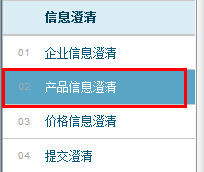 1.2请查看每条产品澄清状态，如果澄清状态为“未处理”，则表示此条产品信息需要澄清，并且还未进行处理；如果澄清状态为空白，则表示此条产品信息不需要澄清，不用对此条产品信息进行操作。您可以用“澄清状态”的查询功能，进行快速筛选。如下图所示：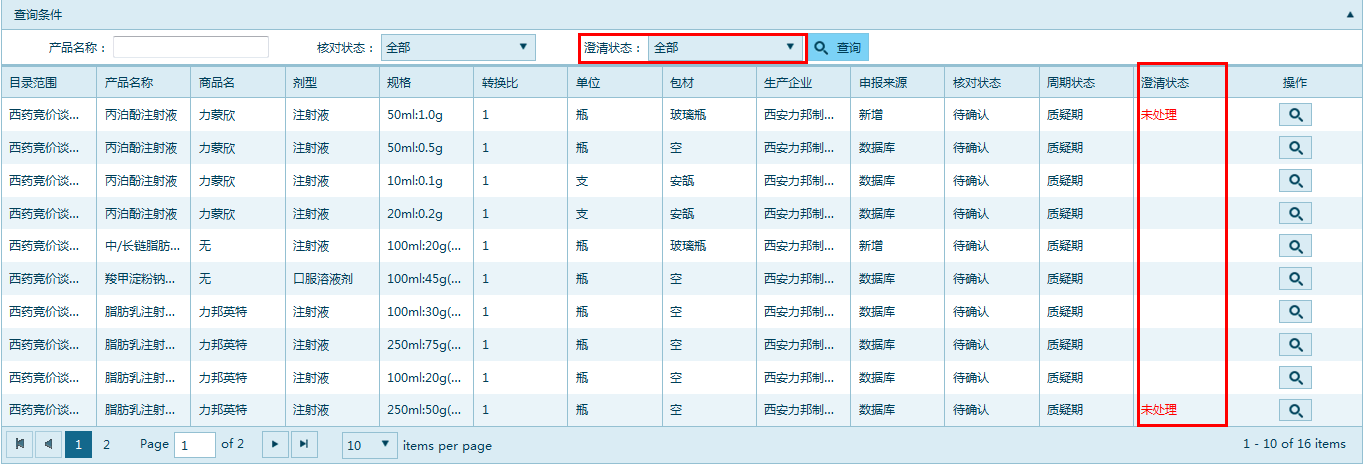 重复品种在产品信息澄清中审核审核状态不同，请认真查看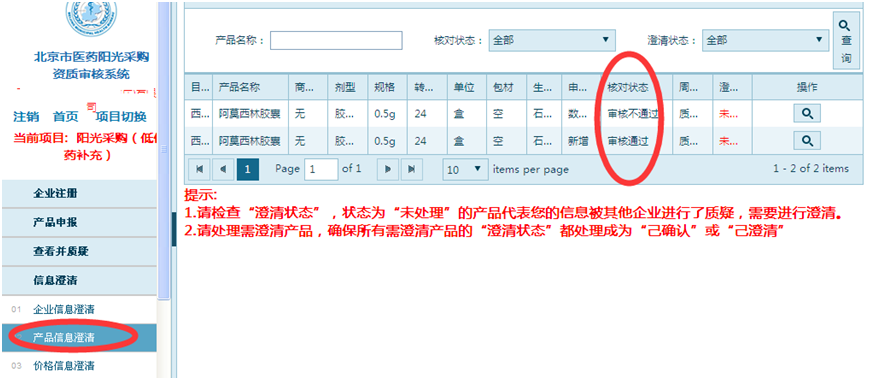 1.3.选择需要澄清的产品，则点击“查看”按钮，对产品信息进行查看，从备注栏可以查看需澄清原因。点击标签页，查看审核结果。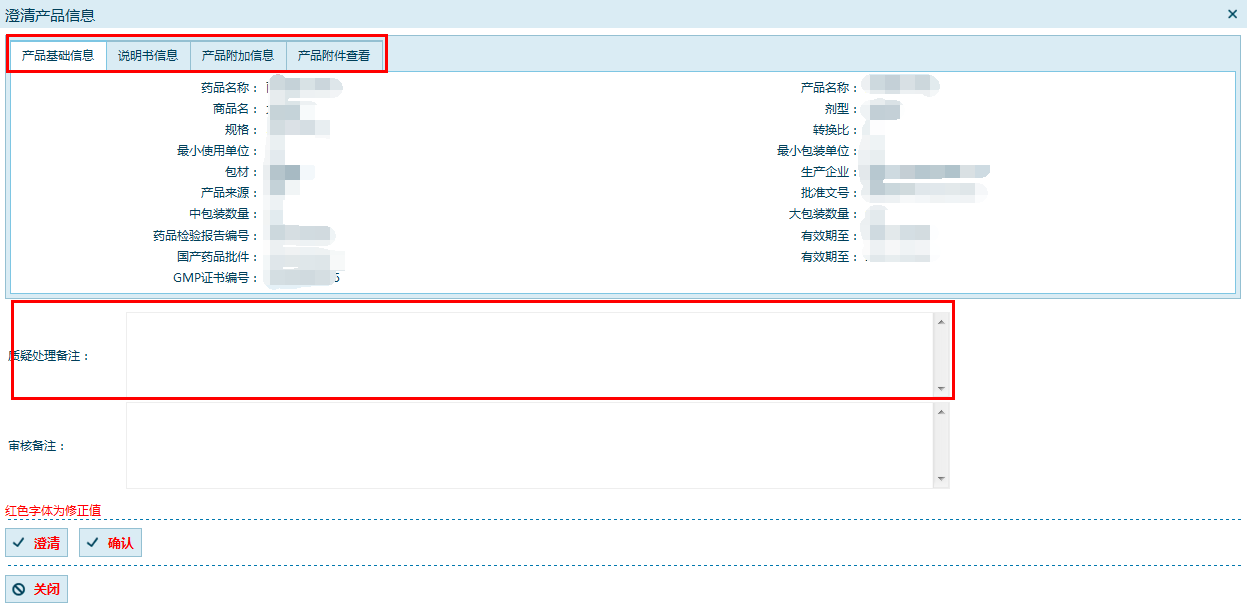 1.4如果您对审核结果没有异议，不需进行澄清，请点击“确认”按钮进行确认。如果您对审核处理结果有异议，需要进行澄清，请点击“澄清”按钮进行澄清填写。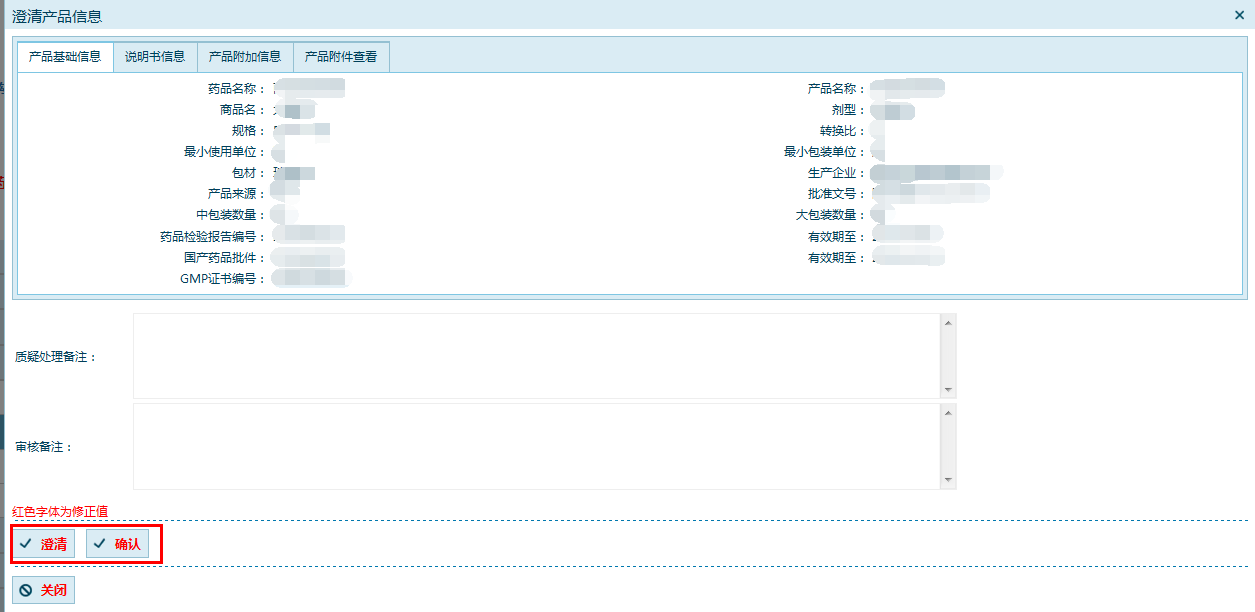 1.5在弹出的澄清页面，选择澄清类型，填写澄清内容，如需要上传相关证明材料，点击“上传附件”标签页进行图片上传。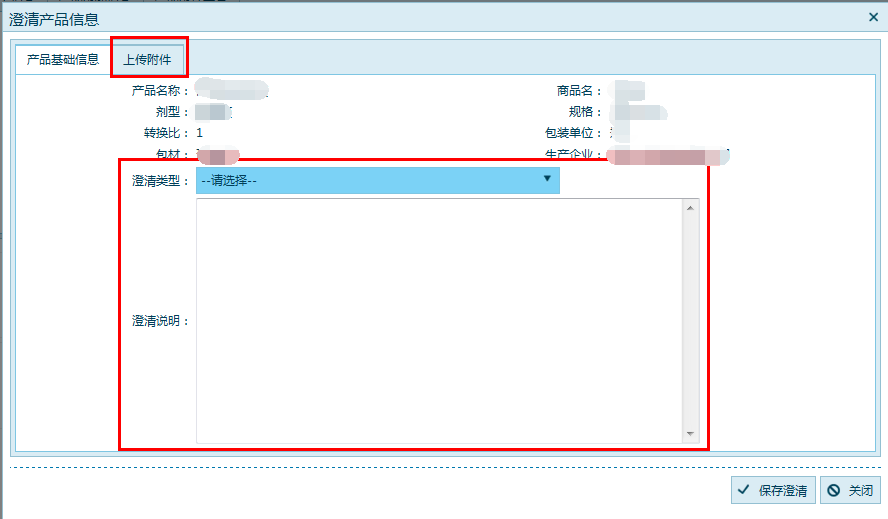 1.6.完成澄清填写后，点击“保存”按钮，进行保存。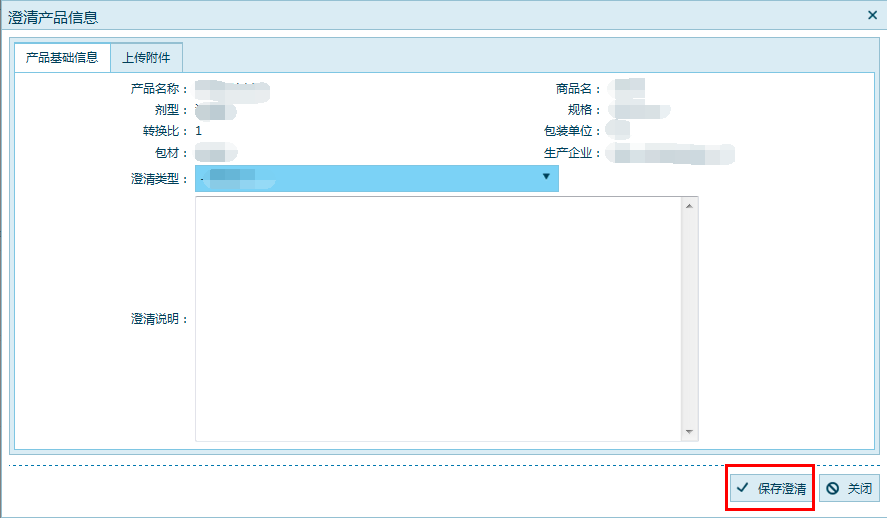 1.7如果有多个信息项需要澄清，请重复以上操作。注意：1.您的澄清需要“提交澄清”功能中进行提交操作才能生效，若只保存未提交，该项澄清则无法被受理。“提交澄清”功能的操作说明见下文2.所有澄清状态为“未处理”的产品都需逐条进行处理，确保所有需澄清产品的“澄清状态”都处理成为“己确认”或“己澄清”，如果您未进行处理，则默认您认同审核结果，对审核结果没有异议。二．价格信息澄清澄清企业应完整填写客观真实的全国最低中标价取值计算相关信息，提供各省官网公布的带有完整药品信息及中标价格的查询网址（如需用户名、密码登录查询的，请提供用户名和密码，澄清结束后企业自行修改密码），上传官网截屏、中标通知书、省级药品采购部门文件等证明材料。 2.1点击菜单【信息澄清】－【价格信息澄清】进入“价格信息澄清页面”（如下图所示）。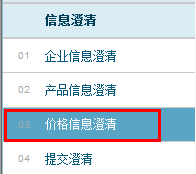 2.2查看每条产品澄清状态，如果澄清状态为“未处理”，则表示此条产品价格信息需要澄清，并且还未进行处理；如果澄清状态为空白，则表示此条产品价格信息不需要澄清，不用对此条产品进行操作。您可以用“澄清状态”的查询功能，进行快速筛选。如下图所示：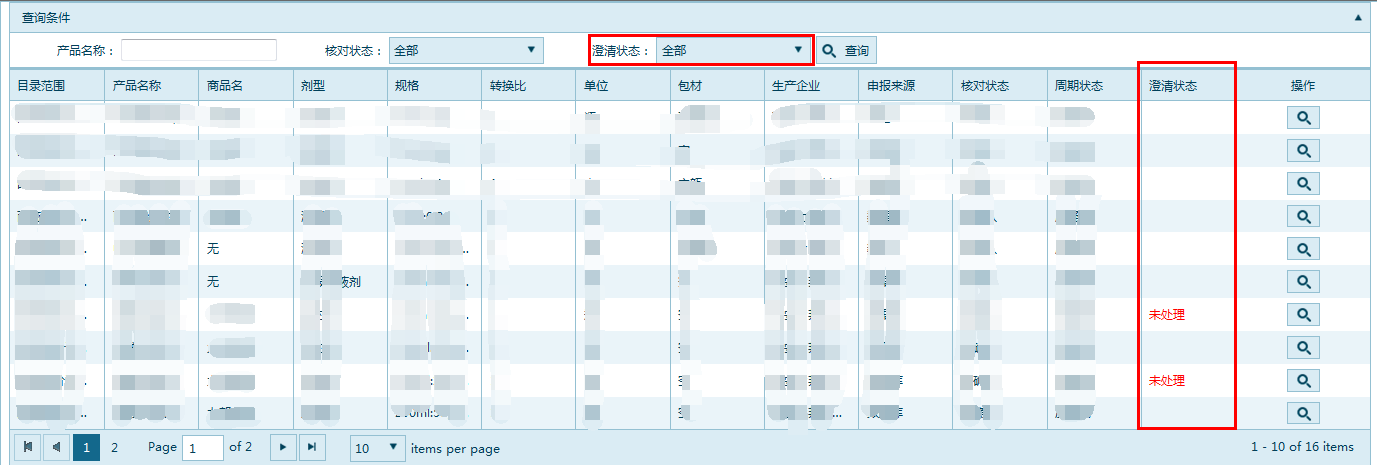 重复申报的品种在价格信息澄清中只会显示审核通过的信息条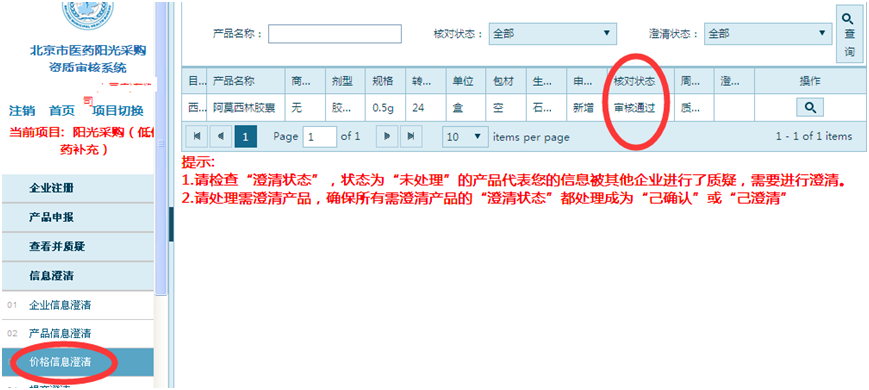 2.3.选择需要澄清的产品，则点击“查看”按钮，对产品价格进行查看，可查看企业上轮申报的价格信息和被其他企业质疑的举报信息。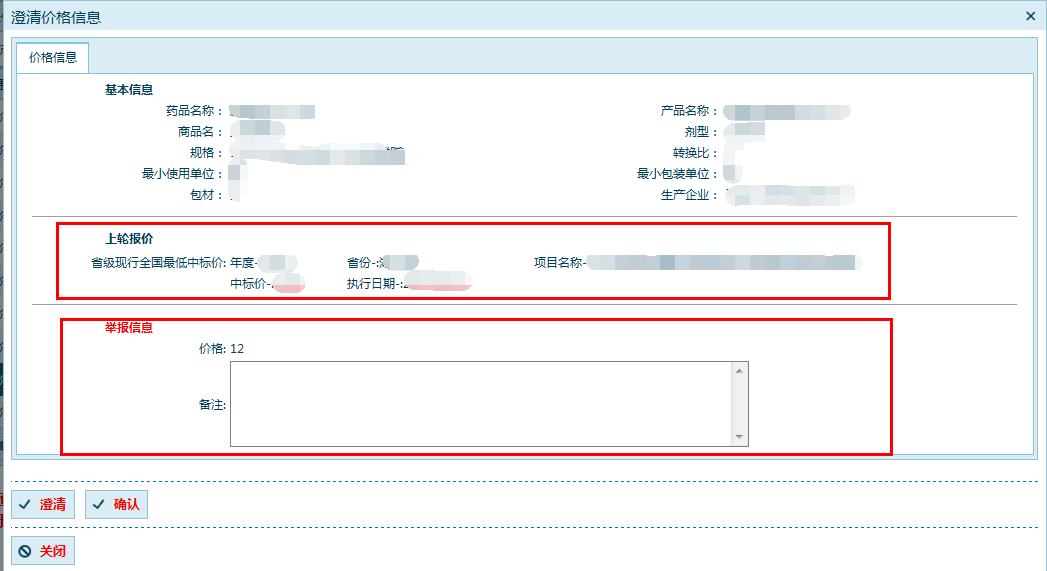 2.4如果您对举报信息没有异议，不需进行澄清，请点击“确认”按钮进行确认。如果您对举报信息有异议，需要进行澄清，请点击“澄清”按钮进行澄清填写。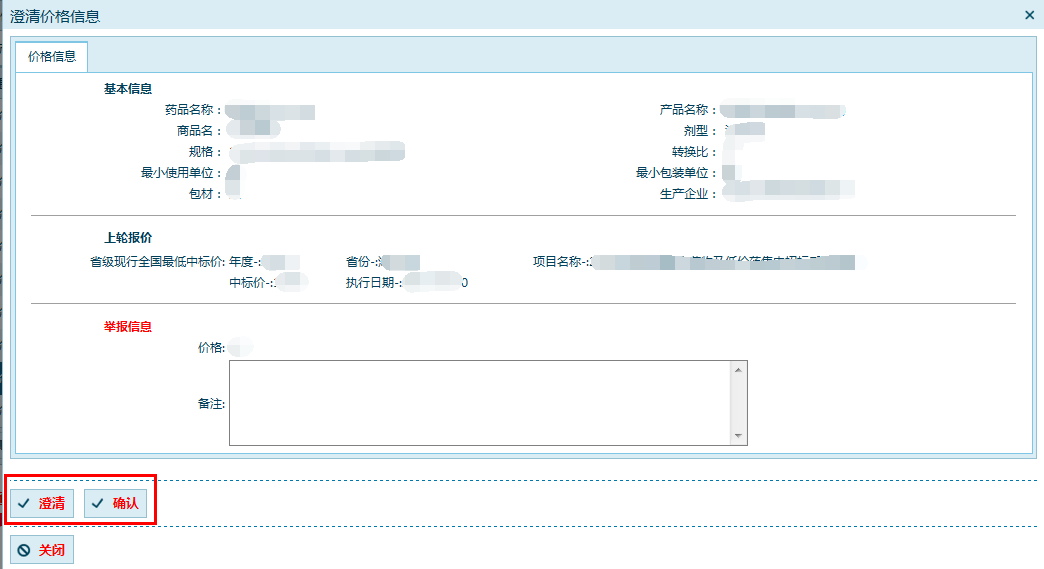 2.5在弹出的澄清页面，填写您的价格信息，填写方式与上轮“价格重新申报”一致。如需要上传相关证明材料，点击“上传附件”标签页进行图片上传。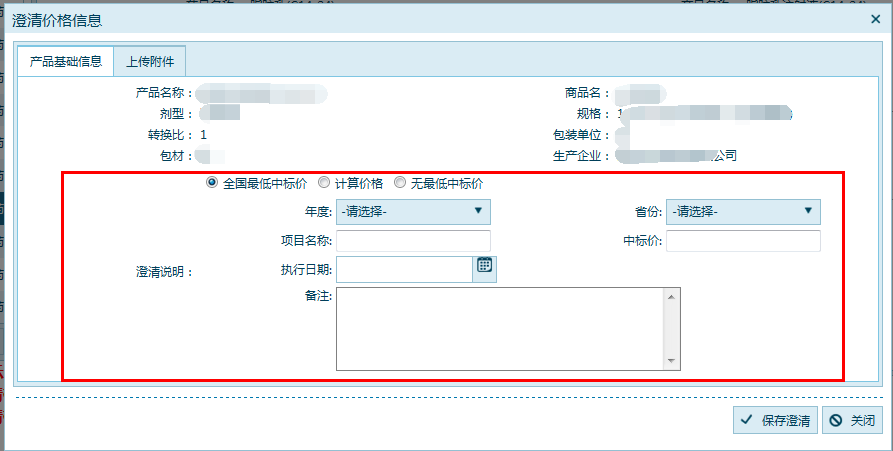 2.6.完成澄清填写后，点击“保存”按钮，进行保存。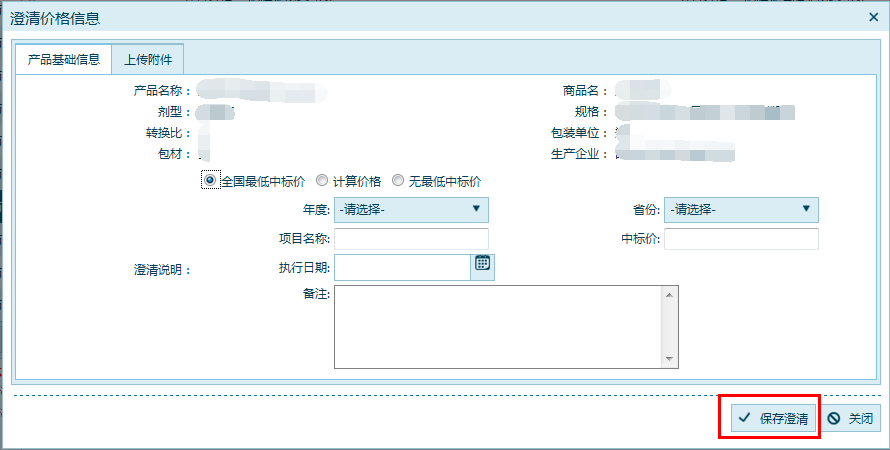 2.7如果有多个信息项需要澄清，请重复以上操作。注意：1.您的澄清需要“提交澄清”功能中进行提交操作才能生效，若只保存未提交，该项澄清则无法被受理。“提交澄清”功能的操作说明见下文2.所有澄清状态为“未处理”的产品都需逐条进行处理，确保所有需澄清产品的“澄清状态”都处理成为“己确认”或“己澄清”，否则有可能影您的产品进入下一流程。三．澄清的提交注意：您的澄清需要“提交澄清”功能中进行提交操作才能生效，若只保存未提交，该项澄清则无法被受理。3.1在澄清项都填写完成后，需在“提交澄清”功能中进行提交，提交后的澄清审核员才能进行处理。选择菜单中的“提交澄清”进入功能。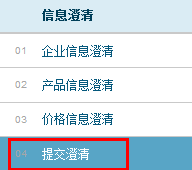 3.2在该界面中，列出您己经保存的澄清。点击【查看】按钮进入澄清信息查看页面，可以查看澄清的详细内容。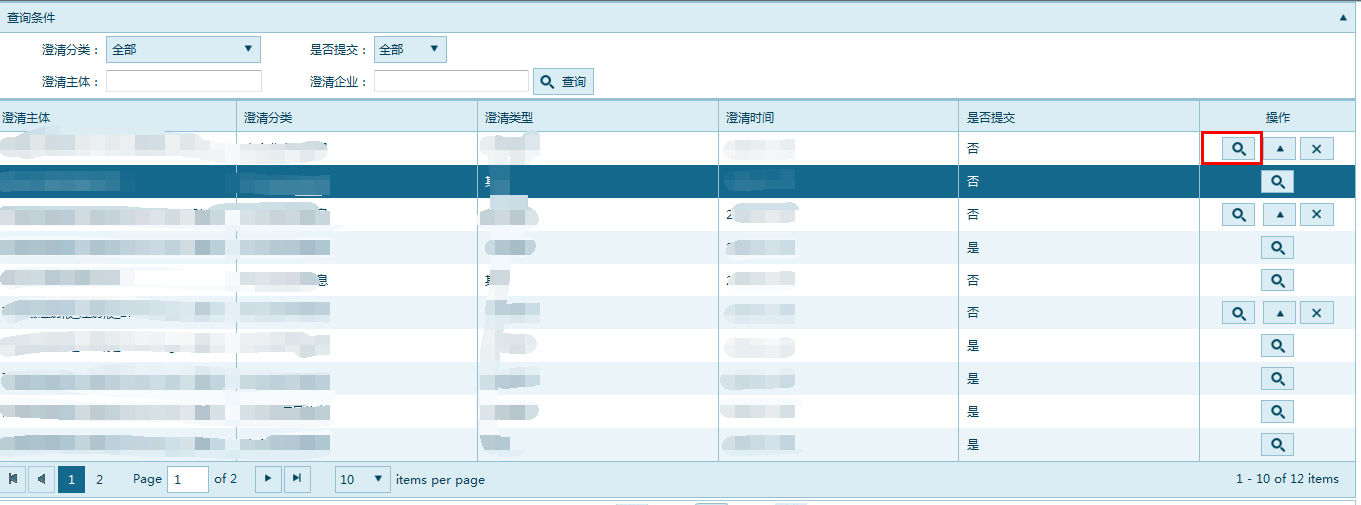 3.3在此页面可以查看您提出的澄清信息内容，并可点击【查看澄清图片】查看所上传图片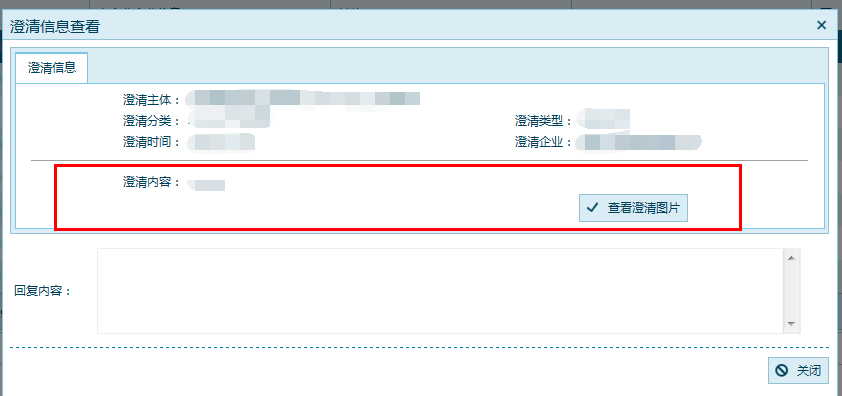 3.4检查澄清内容无误后，点击列表页面中的“提交”按钮进行澄清提交。如果内容有误，可点击“删除”按钮，删除澄清，按照上面的介绍重新填写澄清。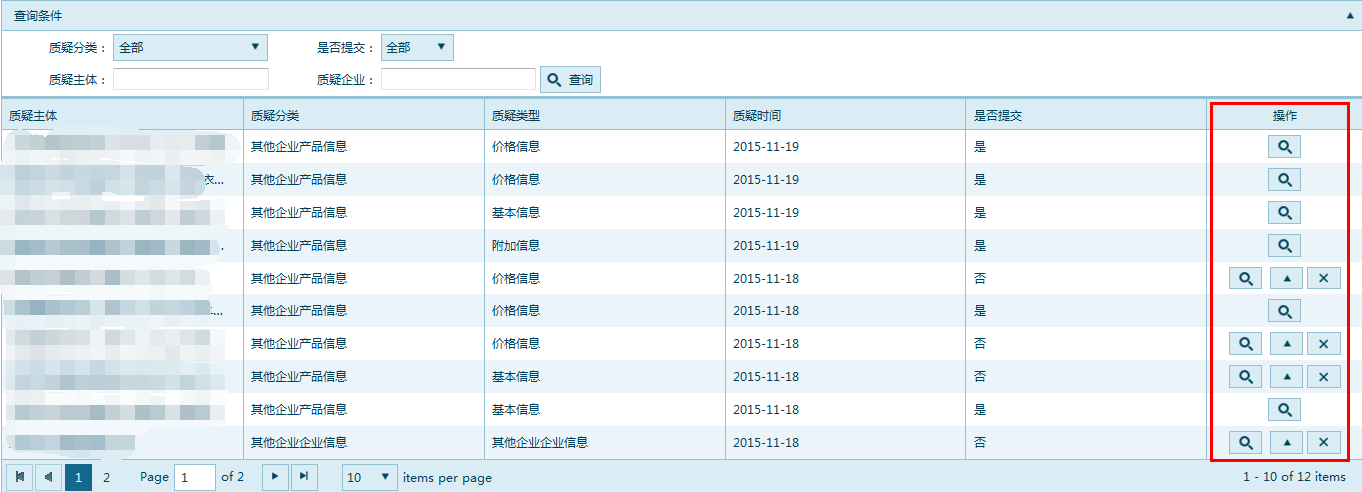 3.5 操作完成后请再次确认您所有的澄清信息是否都已提交，成功提交后，“是否提交”栏显示为“是”，“操作”栏中“提交”，“删除”按键将消失。如下图所示，表示这些澄清都被提交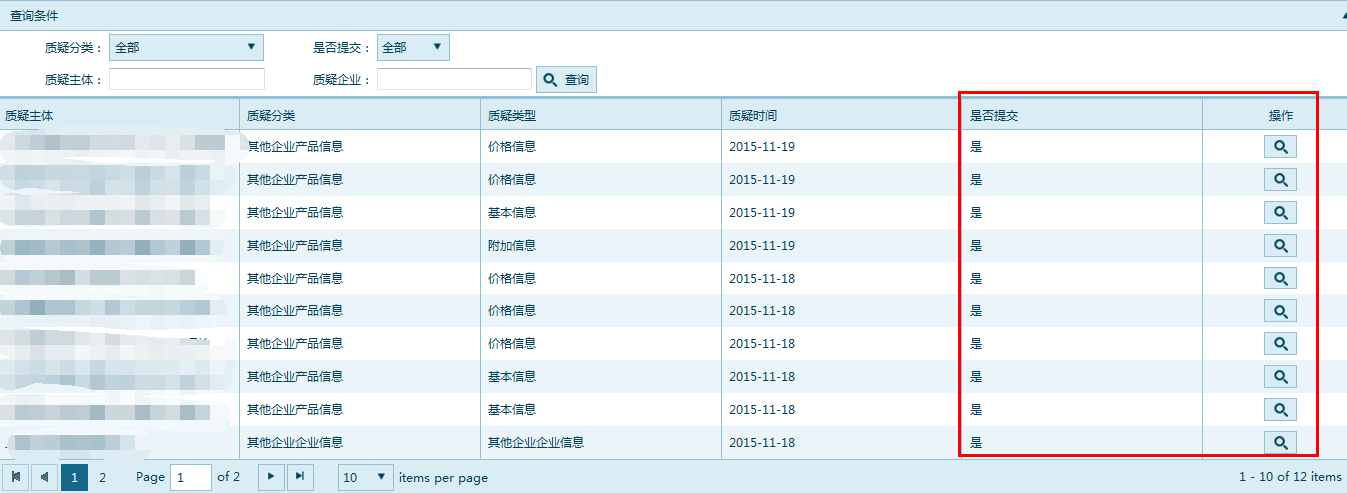 四、阳光采购（信息更新）1.1可在项目切换列表中选择“阳光采购（信息更新）”项，对部分因举报、澄清核实后被修改的以往项目产品的价格信息进行查看、确认或澄清操作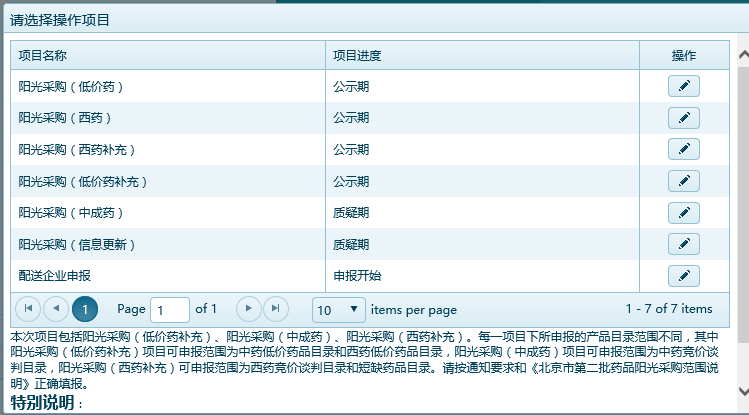 